ПРЕДСТАВЯМЕ НАШИТЕ СПЕЦИАЛНОСТИ И КВАЛИФИКАЦИОННИ ПРОГРАМИ:БАКАЛАВЪРСКА ПРОГРАМА ПО ПЕДАГОГИКАБАКАЛАВЪРСКА ПРОГРАМА ПО СОЦИАЛНИ ДЕЙНОСТИБАКАЛАВЪРСКА ПРОГРАМА ПО НЕФОРМАЛНО ОБРАЗОВАНИЕМАГИСТЪРСКИ ПРОГРАМИДОКТОРАНТСКИ ПРОГРАМИСЛЕДДИПЛОМНИ КВАЛИФИКАЦИИ ЗА СПЕЦИАЛИСТИ В СФЕРАТА НА ОБРАЗОВАНИЕТО И СОЦИАЛНАТА РАБОТАСъбитието е част от съпътстващата програма на Националните дни на неформалното образование и националната конференция с международно участие „Кризисни предизвикателства и посткризисни перспективи пред неформалното образование в България“ (https://ncnfedu.com/), частично финансирани от Университетски фонд „Научни изследвания“ на СУ „Св. Кл. Охридски“.              Предварителни заявки за групови посещения могат да се правят                                          до 12 ч. на 10.10.2022 г. на имейл: ciinosu2021@gmail.com.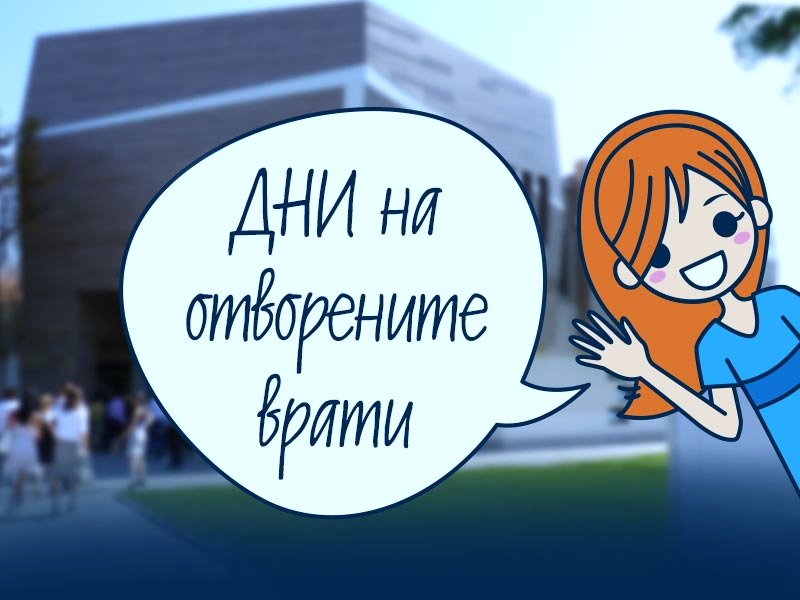 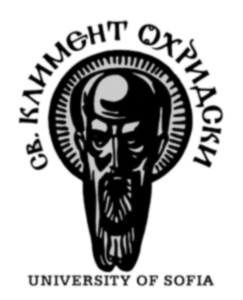 СОФИЙСКИ УНИВЕРСИТЕТ „СВ. КЛИМЕНТ ОХРИДСКИ“ФАКУЛТУТ ПО ПЕДАГОГИКА13 – 14 октомври 2022 г.Централно фоайе, ректоратБул. Цар Освободител 1513 октомври 2022 г.     14:00 – 18:00 ч.14 октомври 2022 г.     10:00 – 18:00 ч.